Lesson 4: Groups that Look AlikeLet’s find groups that have more, fewer, or the same number.4.1: Which Has More?Priya and her family are sitting down at the table for dinner.
There are 4 people sitting at the table.
There are 6 spoons.
Are there enough spoons for each person to get one?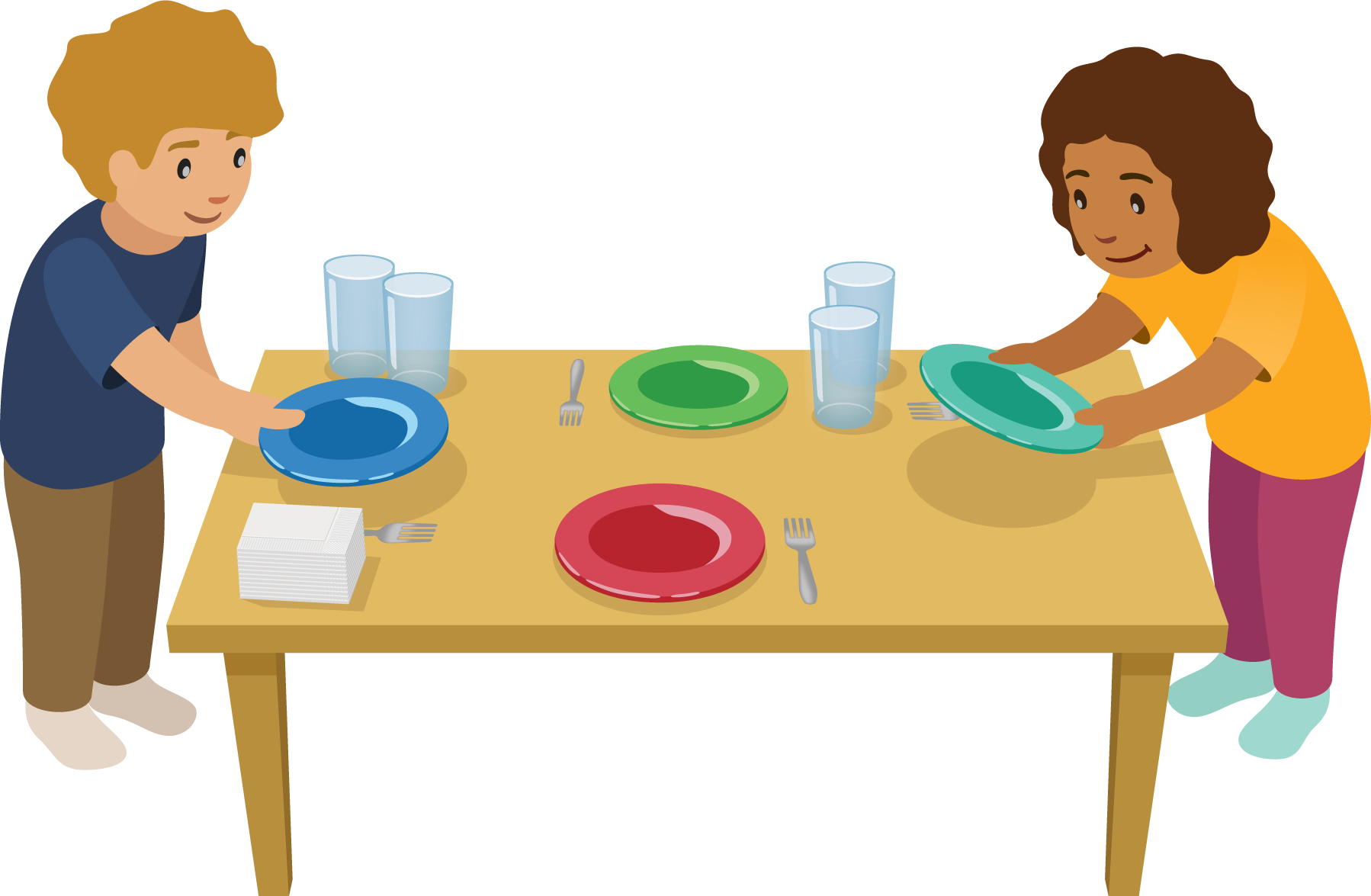 4.3: Centers: Choice TimeChoose a center.Number Race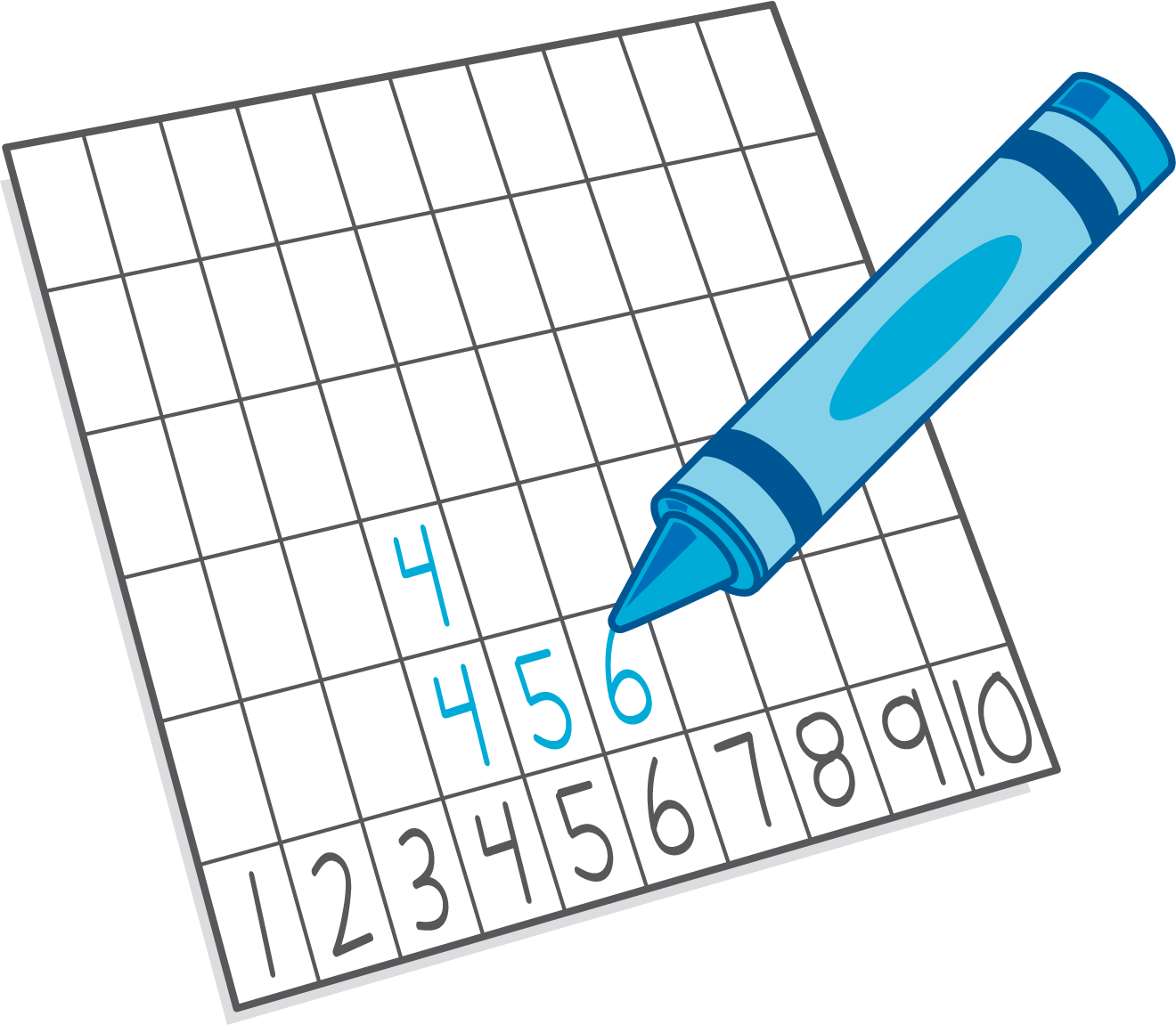 Shake and Spill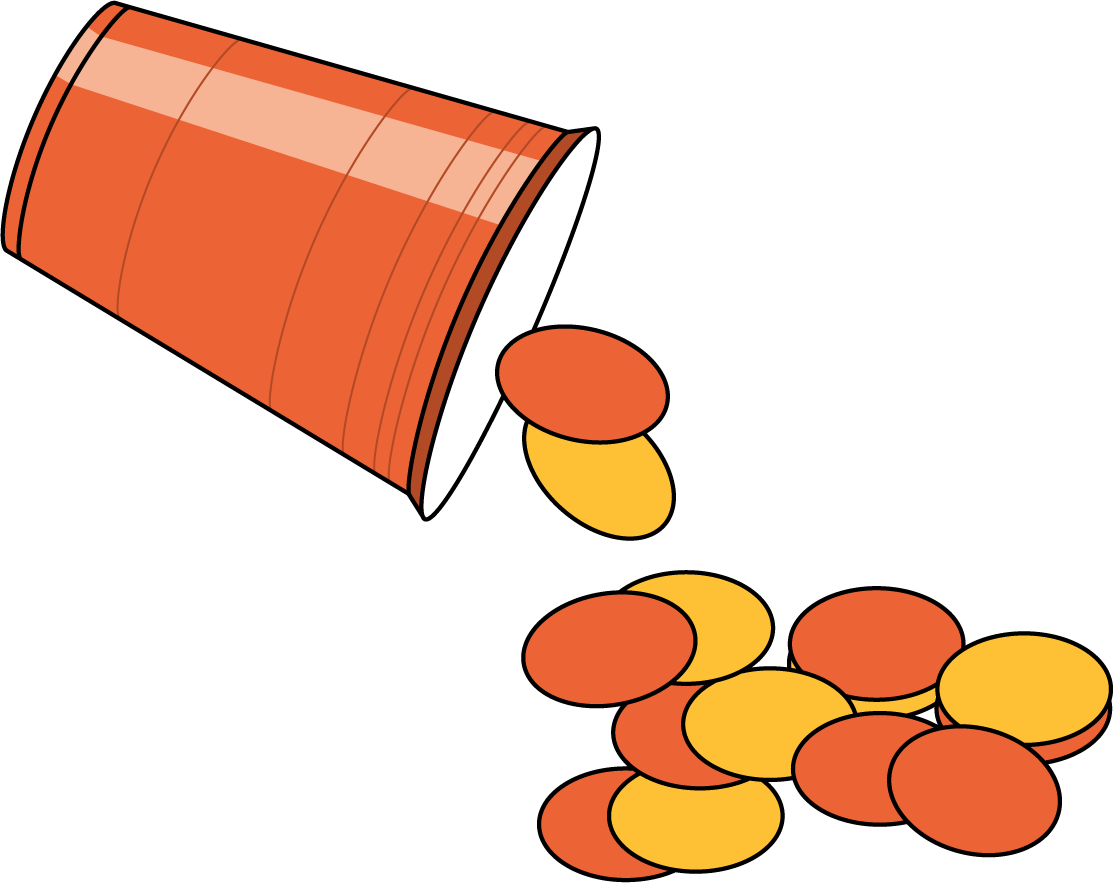 Math Fingers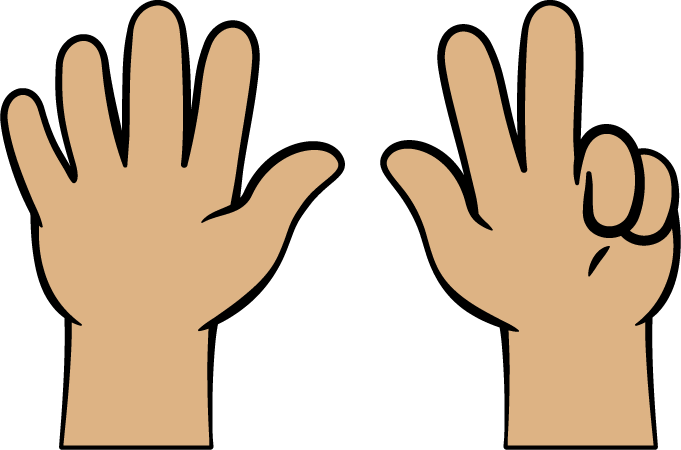 Pattern Blocks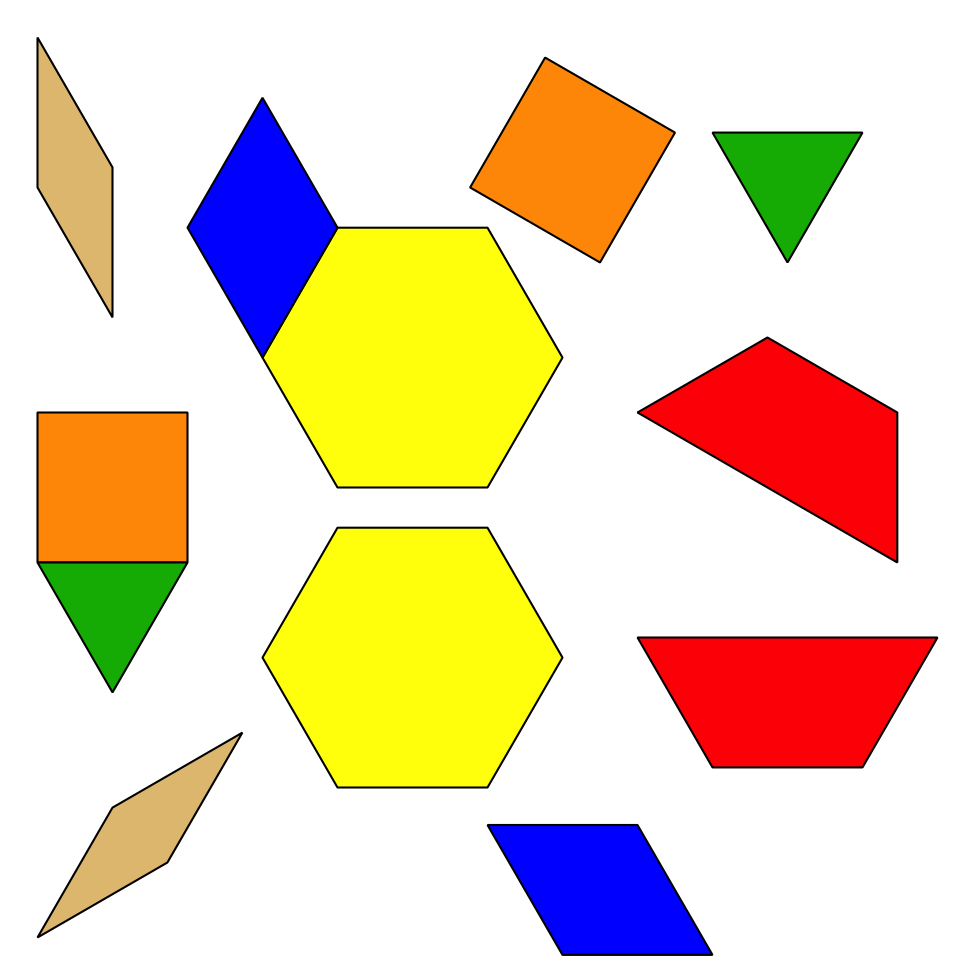 Picture Books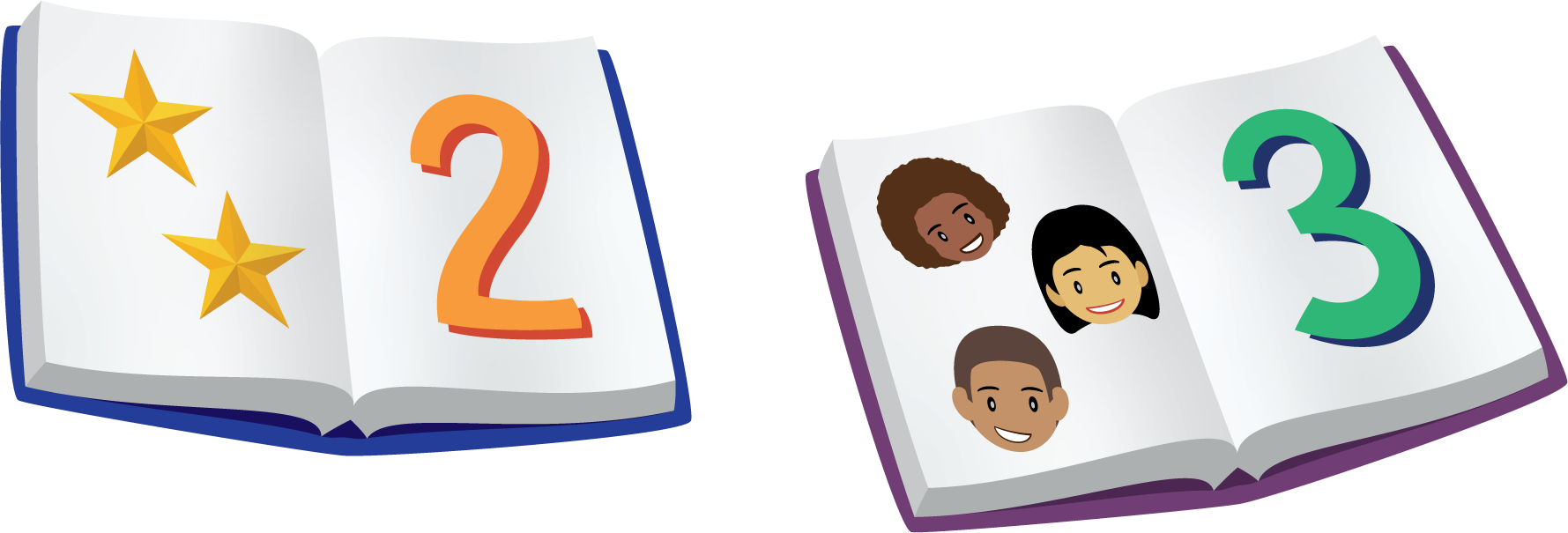 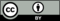 © CC BY 2021 Illustrative Mathematics®